Samana GespreksstartersOp welke manier kan je een laagdrempelige manier een gesprek op gang brengen, bv. als kersvers duo in Samana Duowerking? Door gebruik te maken van gespreksstarters! De vragen hieronder kan je gebruiken om in grote of kleine groepen een gesprek op gang te krijgen en elkaar beter te leren kennen. Het is heel simpel: Print de kaartjes af zonder recto-verso Knip de kaartjes uit en vouw ze eventueel dubbel Steek de uitgeknipte kaartjes in een pot of kom Laat telkens iemand een kaartje trekken en de vraag die erop staat beantwoorden Je kan over het antwoord op die vragen telkens met elkaar verder in gesprek gaan en ervaringen of ideeën uitwisselen, of gewoon doorgaan naar de volgende vraag Veel plezier! Als je een presentatie kon geven over een onderwerp naar keuze, waar zou je dan over spreken?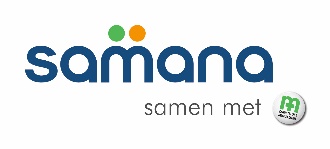 Wat voor soort baan zou je iemand adviseren die aan het begin van zijn of haar carrière staat?Wat is de belangrijkste les die een concurrent je heeft geleerd?Als je één vaardigheid direct onder de knie zou kunnen hebben, welke zou dat dan zijn?Wat is het aardigste dat iemand ooit voor je heeft gedaan?Wat is volgens jou de belangrijkste eigenschap van een leider?Als je iedere baan in de wereld zou kunnen krijgen, welke zou dat dan zijn?Als je niet zou hoeven te slapen, hoe zou je dan die overige uren besteden?Als je je leeftijd zou kunnen bevriezen, welke zou je dan kiezen en waarom?Als je opnieuw zou kunnen beginnen, wat zou je dan studeren?Welk boek moet iedereen gelezen hebben volgens jou?Wat is je favoriete quote?Heb je een levensmotto of een zin die je inspireert?Lees je boeken op het gebied van persoonlijke ontwikkeling, zo ja: wat is de beste en wat heb je er van geleerd?Wat zorgt ervoor dat jij na een lange dag kunt ontspannen?Wat is de belangrijkste eigenschap die je in een ander zoekt?Luister je liever naar audioboeken of lees je liever een ‘echt’ boek? Waarom?Welke drie woorden omschrijven jou het beste?Wat zou jouw perfecte weekend zijn? Wat is je favoriete nummer? Waarom? Wat is het nuttigste dat je bezig?Wat vind je van tatoeages? Heb je er één? Heb je huisdieren? Wat zijn hun namen?Wie is je oudste vriend? Waar heb je hem/haar ontmoet?Waar hield je echt van toen je klein was?Wie is je favoriete entertainer (komiek, muzikant, acteur…)? Wat is de vreemdste droom die je ooit hebt gehad? Wie in je leven brengt je de meeste vreugde? Wie had de grootste impact op de persoon die je bent geworden? Wat is de mooiste plek waar je al geweest bent? Waar breng je het grootste deel van je vrije tijd / dag door? Wat is je favoriete seizoen? Waarom? Wat is belangrijker, een geweldige auto of een geweldig huis? Waarom? Welk dier of insect zou je willen dat mensen zouden kunnen uitroeien? Wat is de mooiste plek in de buurt waar je woont? Wat neem je overal mee naartoe? Waar en wanneer was de meest verbazingwekkende zonsondergang die je ooit hebt gezien? Als je het antwoord op één vraag over je toekomst zou kunnen leren, wat zou de vraag dan zijn? Wat was tot nu toe de beste periode van je leven? Wat is de domste angst die je hebt? Wat is de beste kamer in jouw huis? Waarom? Welk raar of nutteloos talent heb je? Wat is momenteel je lievelingsshow op tv? Wat is je lievelingsfilm allertijden? Hoe zijn TV-programma’s door de jaren heen veranderd? Als je één programma dat nu niet meer bestaat zou kunnen terugbrengen, welk was het dan? Wat is de laatste film die je gezien hebt? Hoe vond je ‘m?Bekijk je liever films in de cinema of bij je thuis? Wat is het laatste boek dat je hebt gelezen? Wat was je favoriete boek als kind? Denk je dat mensen nu meer of minder boeken lezen dan 50 jaar geleden? Welk nummer brengt je altijd in een goed humeur? Zijn er liedjes die je altijd een traan bezorgen? En liedjes die je meteen vrolijk maken? Ga je graag naar concerten? Waarom wel? Waarom niet? Wat was je laatste concert? 